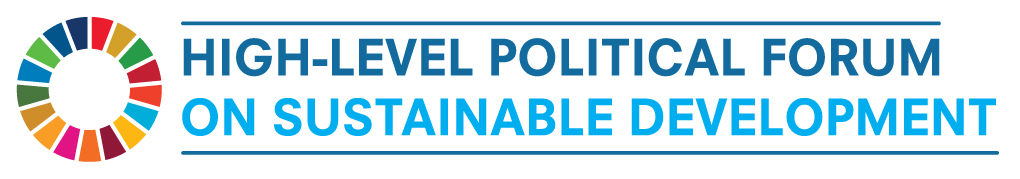 SIDE EVENTWater Education as the vehicle to achieve SDG 6AMonday 9 July 201818h30-20h00Conference Room 9, UN Conference Building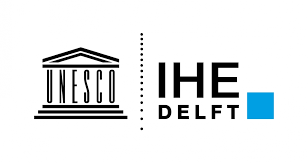 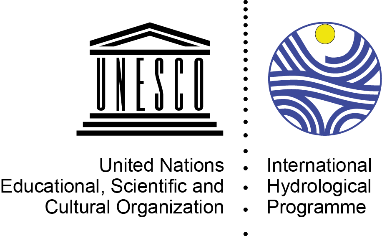 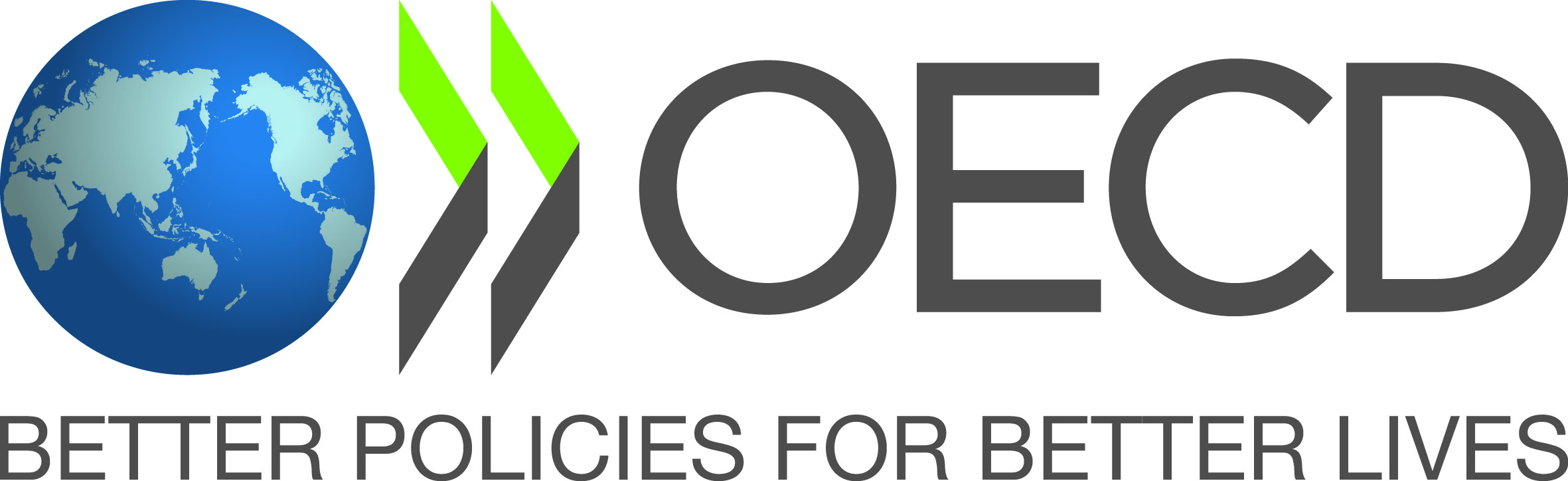 The provision of education on water-related issues at all levels and for all, is essential to reach water security and sustainable development. SDG target 6A references the need to expand capacity-building support for water- and sanitation-related activities. This entails the promotion of Water Education and Capacity Building transdisciplinary approaches and the provision of the required knowledge, skills and values. However, a clear status of water education in many countries is not available yet, nor the understanding whether there are sufficiently well-trained staff to study, assess, govern, plan, operate, manage, use, develop and maintain freshwater systems. The side event will discuss the following questions:How to assess whether the water related curricula are adapted to the needs of the new generation?How can we increase investments in education?How to close the gap between supply and demand of education?  How to stimulate capacity building for the achievement of the SDG6?How can better monitoring of capacity-building help to support sustainable development in the water sector?SPEAKERSMr Thierno Hamet Baba Ly, Chairperson, International Hydrological Programme (Chair)H.E. Ambassador Ruben Hasbún, Permanent Representative of El Salvador at the UN, New YorkMs. Blanca Jimenez-Cisneros, Director, Division of Water Sciences, IHPMr. Eddy Moors, Rector, IHE Delft, Institute for Water Education Ms Aziza Akhmouch, Head of Division of Cities, Urban Policies and Sustainable Development OECD. 